PENGEMBANGAN LEMBAR KERJA SISWA BERBASIS KETERAMPILAN PROSES PADA PEMBELAJARAN IPA MATERI CAHAYA KELAS V SDSKRIPSIOleh:SITI KHOLIZAH PANJAITANNPM. 171434051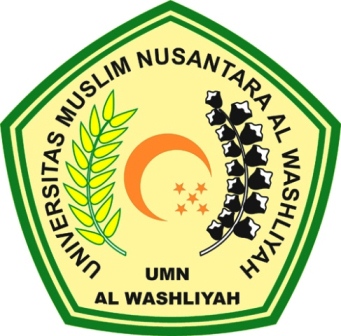 FAKULTAS KEGURUAN DAN ILMU PENDIDIKANUNIVERSITAS MUSLIM NUSANTARA AL- WASHLIYAHMEDAN2021